Referat JIF’s bestyrelsesmøde. 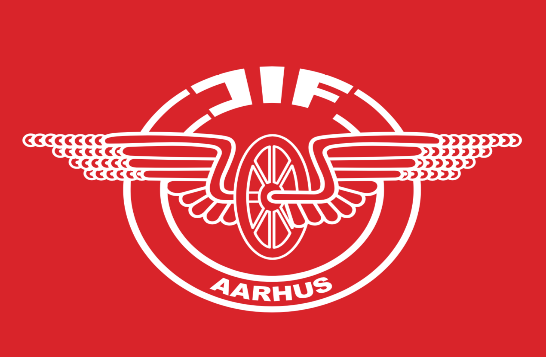 Tid:	Onsdag 18.08. 2022 kl. 14.15Sted:	Klublokalerne Ny Banegårdsgade Fremmødte fra bestyrelsen: Frank Andersen, Jan Larsen Flemming Monsrud, Jørn Hengenius, Rene Laursen og Anne Dorthe Hagensen. Afbud: Kaj Richter.Frank bød velkommen til bestyrelsesmødet.Dagsorden:Der er følgende forslag til dagsorden:1.	Godkendelse af sidste referat2.	Siden sidst ved formanden3.   Orientering fra kassereren vedrørende økonomi4.   Kommende arrangementer5.   Julelotteri og julefrokost6.   Eventuelt.7.   Næste møde.                       1. Godkendelse af sidste referat.Referat godkendt.                           2. Siden sidst ved formanden.Siden sidst  26-04-22 til 18-08-22Social og fritidsforvaltningen-Aarhus kommune: Corona genstartspulje.Dansk cykelunion ny Chip ( til Licens rytter)Tilskud bevilget (Bevægelse i Århus) JIF har modtaget 5000,-kr.Ansøgning fra kulturel afdeling i JIF Ar om tilskud til deres årlige weekendtur. Bevilget diæter.Danmarks idrætsforbund, Danske Gymnastik &Idrætsforeninger og Dansk Firma Idræt vil gøre det lettere at være frivillig og foreningsaktiv. Social og fritidsforvaltningen-Aarhus kommune: Kristian Møller stoppet, Lars Møller Madsen tager over, det betød ny kode hver ½ år efter aftale. (center 10)Danmarks idrætsforbund forenings fokus med Turbo på.Århus Firmaidræt søger Styrelsesmedlemmer!!Social og fritidsforvaltningen-Aarhus kommune Revisionskursus tilbud.Dansk cykelunion referat fra Jylland Fyn.Dansk cykelunion støttelotteri til fordel for kræftens bekæmpelse.Tro og love lavet. (Børneattest)Skiftet adgangskode til Aarhus kommune. (center 10)2 udtaget til Euro Group badminton Berlin, Gitte Villas og Martin 2-3 mand udtaget til løb i Euro Group Prag.Social og fritidsforvaltningen-Aarhus kommune Ny pulje 15. sep. Anlægspulje.Social og fritidsforvaltningen-Aarhus kommune Byd flygtninge velkommen.8 mand til Mols bjerg gran prix cykelløb 11.09 2022                       3. Orientering fra kassereren vedr. økonomi.Økonomien god.Medlemskontingent er udsendt. Hvor mange medlemmer er vi?En del medlemmer fra komponent værkstederne overgår til FLO fra den 31. august 2022, hvordan skal dei fremtiden trækkes i kontingent.Jan og Frank skal inden generalforsamlingen have et møde med banken, sådet ikke kun er kasseren der kan betale regninger.Honoraret for web-marster hæves til 2000,- kr. Honoraret for klublokalerne hæves til 2000.- kr.Afslutnings arrangement er gratis for deltagere frem til sommerferien 2023                          4. Kommende arrangementer.Cykel-løb og grill afvikles den 25. august 2022Hyggestævne i Aarhus firmasport med Martin Zakeriasen                             5. Julelotteri og julefrokost.Anne-Dorthe snakker med Christian om annoncer til lodsedlerne.Julefrokost lørdag den 3. december 2022. Frank sender indbydelser ud.                              6.   Eventuelt.                               7.   Næste mødeNæste bestyrelsesmøde mandag den 14 november 2022 kl. 14.15 i klublokalerne.Sekretær: Flemming Monsrud